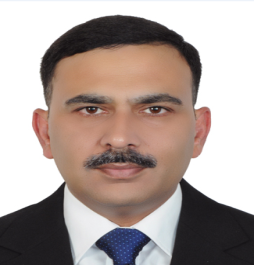 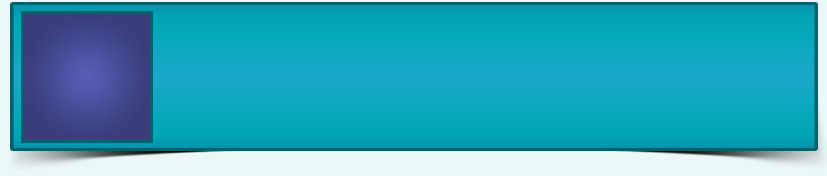 Hitesh.329376@2freemail.com
 Profile Summary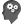 Subject Matter Expert (SME) in managing HR systems and maintaining harmonious relations among management and workers through efficient administration; expertise in managing general administrative activities, personnel & compensation management and facilities management across assignmentsStrategic capability in striking excellent coordination with all involved divisions related to contract negotiation, new policies, cost control, administration, planning, delivery and travel arrangementExcellent in ensuring smooth running as well as enhancement of HR process operations along with introduction of right practices in alignment with business operationsResourceful at developing procedures, service standards & operational policies with capability to reduce running cost of the unit by planning & implementing effective control measuresConsistent record of managing facility expansions and development of new facilities with effective manpower management skills to manage the work with limited number of human resourceCompetent organizer, motivator and a decisive leader with the capability to motivate workforce to perform and win Academic Details 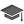 Masters in Psychology (Counselling) from IGNOU, Delhi (Result awaited)PGDSM (Sales & Marketing) from National Institute of Sales & Marketing, Delhi B.A. (Pass) from University of Delhi, Delhi  Internship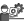 Sep’16 – Nov’16 with Amar Jyoti Trust and Research Centre, Delhi as a Trainee PsychologistRole:Conducted tests like Case History, BKT, VSMS, MISIC, SFBT, MBC, Sinha’s Anxiety Test, Beck Depression Inventory, Mindfulness Relaxation Therapy, LD and ISAA  TrainingOct’93 - Apr’95 with Hyatt Regency, New Delhi as ApprenticeReceived Appreciation Letter from Food & Beverages Director for delivering quality services
 Skill Set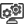 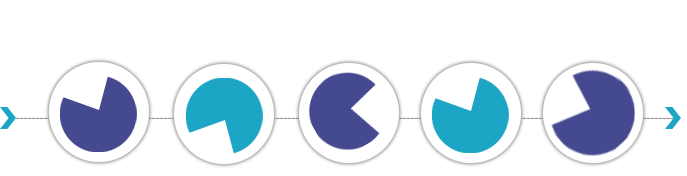  Core Competencies
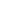  Organizational Experience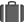 Feb’08 – Jul’16 with KAEFER, UAE as Manager – Administration Growth Path:Administrator – Administration & HRSenior Coordinator - ManpowerAssistant Manager - Administration Manager – Administration Role:Managed the entire gamut of administration/facility management functions that included operations & maintenance, IMS audits, Labour department inspections, civil defence inspections, vendor development, purchase and asset managementSupervised administration related activities like infrastructure management, facilities planning, security, LPO approvals, Invoice approvals, attendance approvals and utilization of resourcesEnsured all back-end HR operational processes are managed in terms of Turn Around Time (TAT), accuracy, frequency & compliance leading to seamless service deliveryFacilitated the implementation, monitoring and effectiveness of disciplinary norms for strengthening rules and regulations across the organizationPlanned and organized functions related to travel, accommodation and conference, presentations, events, official get-together and partiesUndertook various functions entailing new visa processing, manpower recruitment from companies as per project requirement, vehicle movement, gate passes, medical insurance, air ticket & accommodationAdministered various countries visa stamping for management & staff records; updated the same in ERP Significant Achievements:Organized events like Cricket Tournament wherein people from Middle East Countries participatedArranged Sports Day, CSR Activities and Medical CampsProvided documentation support to get IMS certification for KAEFER Kuwait officeShowcased excellence in implementing job responsibilities in UAE, Kuwait and Qatar, thereby leading to an increase in efficiency (process and human resource) over a period of 3 yearsStreamlined documentation & selection process for the recruitment of 4,000 employees in various countries (UAE, Oman, Kuwait and Qatar)Established Leave Management System which saved time & manpower cost by 70%Provided computer literacy to 300 workmen for participation in KAEFER Online Survey (KAEFER, Germany)Prepared and implemented HR policy related to General Policies and Guidelines matters in UAE and KuwaitImparted training on setting objectives and tasks to make employees understand the impact of their contribution have on achievement of the company goals along with personal growth and implemented Performance Management System in KuwaitRecognized for establishing Catering division for 200 people in Oman & 1000 people in UAE in the companyReceived Appreciation Letter from management for delivering good Services Previous ExperienceMar’07-Jan’08 with Al Nahda United LLC, Oman as AdministratorSignificant Achievement:Played a key role in establishment of Catering Division for 200 people in the companyFeb’96 - Jan’02 with Toshali Resorts International, Gurgaon as Assistant Manager - Customer RelationsGrowth Path/Deputation: Counsellor In-charge, Guwahati BranchAssistant Manager - Customer RelationsSignificant Achievement:Streamlined operations by providing services to 2,000 people of Delhi and 5,000 national members; services included were room bookings, general inquiry, annual charges, membership payments, branch coordination and resorts coordination Entrepreneurial ExperienceMar’02 - Jan’07 with Meal Metro, Delhi as Proprietor (35-Pax Indian & Chinese Restaurant, Connaught Place)Role:Managed & supervised team of 27 personnel Significant Achievements:Contributed towards sales of 1.8 million in 1st year of inception and expanded catering services in 3rd year of operations which resulted obtaining cafeteria management services contract from Standard Chartered Bank within 6 months of operations as well as established 2 more cafeterias of Standard Chartered BankIncreased staff strength from 10 to 27 and achieved turnover worth INR 6 Million during 2005-2006 Part-time AssignmentMay’95 - Jan’96 Impact Marketing Pvt. Ltd., New Delhi as Sales Executive Dissertation Submitted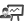 Examinations Anxiety on Performance of Students submitted to IGNOU, Delhi Personal Details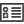 Date of Birth: 28th May 1971Languages Known: Hindi & EnglishPermanent Address: 1/7012, Shivaji Park, Shahdara, Delhi – 110032Nationality: IndianMarital Status: MarriedNo. of Dependents: 02